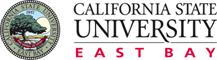 Educational Effectiveness Council Agenda April 5, 2018SA 3200A 10:00am - 11:00amConnecting faculty’s Semester Conversion work to the classroom in fall 2018  What resources should be common to all college sites? What resources should be added or discontinued? Who owns which sites? Which sites link to owner?In what way should resources be “connected” to each other?  How do we make them relatively easy for faculty and the publics to understand, use, and to navigate? 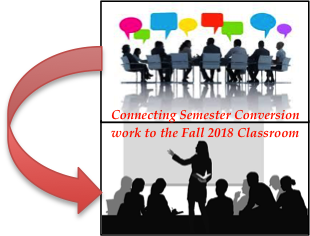 ILO Long-term Assessment PlanStatus of senate approvalPlanning for ILO Assessment Written Communication & Information Literacy ILO assessment for 2018-19  